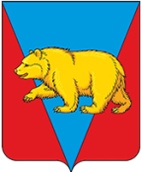 Администрация Петропавловского сельсоветаАбанского района Красноярского краяРАСПОРЯЖЕНИЕ11.04.2022                             с. Петропавловка                                        № 07-р О создании патрульных группВо исполнение Федерального закона от 06.10.2003 № 131-ФЗ «Об общих принципах организации местного самоуправления в Российской Федерации», в целях обеспечения предупреждения возникновения чрезвычайных ситуаций обусловленных техногенными и природными пожарами, обеспечения пожарной безопасности в пожароопасный период 2022 года, в  соответствии  со статьями 16, 19  Устава Петропавловского сельсовета Абанского района Красноярского края, РАСПОРЯЖАЮСЬ:1. Создать и организовать работу патрульных групп в каждом населенном пункте поселения в количестве двух человек в следующем составе:- с. Петропавловка:Лаптевич Владимир Иванович, Лишанков Александр Иванович;- д. Высокогородецк:Шашило Петр Павлович, Васильев Леонид Климович, Рукосуев Николай Николаевич;- п. Гагарина:Мадист Дмитрий Васильевич, Николаев Александр Сергеевич;- д. Канарай:Харунжа Александр Алексеевич, Ильичев Александр Иванович;- д. Борки:Наумников Владимир Михайлович, Жигулев Андрей Николаевич.         2. Утвердить примерный порядок организации и работы патрульных  группы администрации Петропавловского сельсовета согласно приложению к настоящему Распоряжению.3. Настоящее Распоряжение вступает в силу с момента подписания.4. Опубликовать настоящее Распоряжение в печатном издании «Ведомости  органов местного самоуправления Петропавловского сельсовета» а также разместить на официальном сайте администрации Петропавловского сельсовета https://petropavlovka24.ru/.  6. Контроль за исполнением настоящего распоряжения оставляю за собой.Глава Петропавловского сельсовета                                                   В.С. МонидС Распоряжением ознакомлены:Лаптевич В.И.Лишанков А.И.Шашило П.П.Васильев Л.К.Рукосуев Н.Н.Мадист Д.В.Николаев А.С.Харунжа А.А.Ильичев А.И.Наумников В.М.Жигулев А.Н.Приложение 1к Распоряжению Администрации Петропавловского сельсовета от 11.04.2022 № 07-рПРИМЕРНЫЙ ПОРЯДОКорганизации и работы патрульных групп Петропавловского сельсовета Абанского района1.Основная цель и основные задачи1.1. Основной целью организации деятельности патрульных  групп является  повышение эффективности работы  по выявлению, предупреждению и ликвидации очагов природных пожаров на ранней стадии их развития, проведения профилактической работы среди населения по недопущению сжигания растительности.1.2. Основные задачи патрульных групп:выявление фактов сжигания населением мусора на территории населенных пунктов муниципального образования, загораний (горения) травы, стерни;проведение профилактических мероприятий среди населения по соблюдению правил противопожарного режима;идентификации термических точек, определение площади пожара, направления и скорости распространения огня;мониторинг обстановки;взаимодействие с ЕДДС по Абанскому району.2.Оснащение, планирование работы и порядок реагирования патрульных групп2.1. Патрульные группы создаются численностью от 2 человек из числа специалистов ОМСУ, старост населенных пунктов, общественности, волонтеров. Количество групп не менее одной на населенный пункт.2.2. Состав патрульной группы определяется решением Главы сельсовета.Рекомендуемый состав:руководитель патрульной группы – специалист сельсовета;староста населенного пункта;представители общественности;2.3. Патрульные группы оснащаются Главой сельсовета:средствами связи (с возможностью передачи фотоматериалов);наглядной агитацией (памятками) для проведения профилактических мероприятий среди населения по соблюдению правил противопожарного режима.2.4. Работа патрульной группы организуется на протяжении всего пожароопасного сезона в зависимости от класса пожарной опасности, по условиям погоды и складывающейся обстановки. При 1-2 классе пожарной опасности, а также отсутствии данных космического мониторинга о термических аномалиях, работа группы организуется в соответствии с решением председателя КЧС и ПБ Абанского района. При установлении на территории  Абанского района 3-5 классов пожарной опасности, а также в период особой пожарной опасности при повышенной вероятности возникновения природных пожаров (ландшафтных пожаров, сжигания прошлогодней травы, камыша и пр.) работа патрульной групп организуется ежедневно. В осенний период работа патрульной группы планируется исходя из погодных условий. В период климатических аномалий (превышение температурного режима и отсутствие осадков) работы группы возобновляется.2.5. Состав, маршрут движения и время работы группы планируется заранее, на следующие сутки и утверждается главой сельсовета. Соответствующая информация передается в ЕДДС по Абанскому району.2.6. При обнаружении патрульной группой очагов горения информация незамедлительно передается в ЕДДС по Абанскому району для организации принятия мер по реагированию.3. Учет применения патрульных  групп по назначению3.1. По результатам работы за прошедший день, руководитель патрульной группы проводит анализ и направляет в ЕДДС по Абанскому району до 19 час. 00 мин. информацию о количестве обнаруженных загораний, нарушителей противопожарного режима, поджигателей и принятых мерах, а также количестве проведенных профилактических мероприятиях.